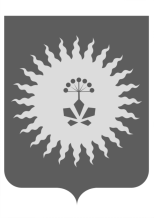                     АДМИНИСТРАЦИЯ                                АНУЧИНСКОГО МУНИЦИПАЛЬНОГО РАЙОНАП О С Т А Н О В Л Е Н И ЕОб утверждении итогового документа публичных слушанийНа основании Градостроительного кодекса Российской Федерации, статьи 
15 Федерального закона от 06 октября 2003 г. № 131-ФЗ «Об общих принципах организации местного самоуправления в Российской Федерации», решения Думы Анучинского муниципального района Приморского края от 29 октября 2008 г. № 442 «Об утверждении положения «О публичных слушаниях в Анучинском муниципальном районе», решения Думы Анучинского муниципального района от 27.04.2016 г. № 87-НПА  «О Правилах  землепользования и застройки Анучинского сельского поселения Анучинского муниципального района Приморского края», решения Думы Анучинского муниципального района от 27.04.2016 г. № 88-НПА  «О Правилах  землепользования и застройки Виноградовского сельского поселения Анучинского муниципального района Приморского края», решением Думы Анучинского муниципального района Приморского края от 30 декабря 2013 года  № 461-НПА «Об утверждении генерального плана Анучинского сельского поселения Анучинского муниципального района Приморского края»,  постановления администрации Анучинского муниципального района от 12.12.2016 г. № 281 «О проведении публичных слушаний по вопросам внесения изменений в Генеральный план и Правила землепользования и застройки Анучинского сельского поселения Анучинского муниципального района Приморского края, предоставления разрешений на условно разрешенные виды использования земельных участков и недвижимости, в  Правила землепользования и застройки Виноградовского сельского поселения Анучинского муниципального района Приморского края», руководствуясь Уставом Анучинского муниципального района, администрация Анучинского муниципального районаПОСТАНОВЛЯЕТ:Утвердить прилагаемый итоговый документ публичных слушаний  от 13 января 2017 года по вопросам внесения изменений в Генеральный план и Правила землепользования и застройки Анучинского сельского поселения Анучинского муниципального района Приморского края, предоставления разрешений на условно разрешенные виды использования земельных участков и недвижимости, в  Правила землепользования и застройки Виноградовского сельского поселения Анучинского муниципального района Приморского края.2. Общему отделу администрации Анучинского муниципального района опубликовать настоящее постановление в средствах массовой информации и разместить на официальном сайте администрации Анучинского муниципального района в сети Интернет.Глава Анучинскогомуниципального района                                                       С.А. ПонуровскийУТВЕРЖДЕНпостановлением администрации Анучинского муниципального районаОт  16 .01.2017 г. № __03__Итоговый документ публичных слушаний	Публичные слушания назначены постановлением администрации Анучинского муниципального района от 12.12.2016 г. № 281. «О проведении публичных слушаний по вопросам  внесения изменений в Генеральный план и Правила землепользования и застройки Анучинского сельского поселения Анучинского муниципального района Приморского края, предоставления разрешений на условно разрешенные виды использования земельных участков и недвижимости, в  Правила землепользования и застройки Виноградовского сельского поселения Анучинского муниципального района Приморского края».	Тема публичных слушаний:Внести изменения в Генеральный план и Правила землепользования и застройки Анучинского сельского поселения Анучинского муниципального района Приморского края, предоставления разрешений на условно разрешенные виды использования земельных участков и недвижимости, согласно решения Думы Анучинского муниципального района Приморского края от 27 апреля 2016 года № 87-НПА «Правила землепользования и застройки Анучинского сельского поселения Анучинского муниципального района Приморского края», в  Правила землепользования и застройки Виноградовского сельского поселения Анучинского муниципального района Приморского края», согласно решения Думы Анучинского муниципального района Приморского края от 27 апреля 2016 года № 88-НПА «Правила землепользования и застройки Виноградовского поселения Анучинского муниципального района Приморского края».Инициаторы публичных слушаний:Глава Анучинского муниципального района.Дата проведения: 13 января 2017 года.  Зарегистрировано: 10 (десять) участников публичных слушаний.Результаты голосования:по первому вопросу: 1.1. 10 голосов – за; 0 голосов – против; 0 голосов – воздержался.    1.2. 8 голосов – за; 1 голос  – против; 1 голос – воздержался.по второму вопросу:2.1. 10 голосов – за; 0 голосов – против; 0 голосов – воздержался.    по третьему вопросу:3.1. 10 голосов – за; 0 голосов – против; 0 голосов – воздержался.  Зам. председателя оргкомитетапо проведению публичных слушаний                                         О.Ю. ОрликоваСекретарь оргкомитетапо проведению публичных слушаний                                      Е.В. Росейчук16.01.2017 г.с. Анучино№03№Предложение (рекомендации)Мотивированное обоснование предложения (рекомендации)Предложение (рекомендация) внесено (поддержано), 1. Внести в Правила землепользования и застройки Анучинского сельского поселения Анучинского муниципального района Приморского края, утвержденные решением Думы Анучинского муниципального района от 27 апреля 2016 года № 87-НПА,  следующие изменения:1. Внести в Правила землепользования и застройки Анучинского сельского поселения Анучинского муниципального района Приморского края, утвержденные решением Думы Анучинского муниципального района от 27 апреля 2016 года № 87-НПА,  следующие изменения:1. Внести в Правила землепользования и застройки Анучинского сельского поселения Анучинского муниципального района Приморского края, утвержденные решением Думы Анучинского муниципального района от 27 апреля 2016 года № 87-НПА,  следующие изменения:1. Внести в Правила землепользования и застройки Анучинского сельского поселения Анучинского муниципального района Приморского края, утвержденные решением Думы Анучинского муниципального района от 27 апреля 2016 года № 87-НПА,  следующие изменения:1.1В статью 50.2 «Общественно-деловые зоны»в О2. «Зона размещения объектов социального и коммунально-бытового назначения», в  основной вид разрешенного использования, дополнить:  - для ведения личного подсобного хозяйства;- отдельно стоящие объекты торговли, общественного питания, бытового обслуживания, рассчитанные на большой поток посетителей. в О1. «Зона делового, общественного и коммерческого назначения», в  основной вид разрешенного использования, дополнить:- для ведения личного подсобного хозяйства.Земельный и Градостроительный кодексы Российской ФедерацииГлава Анучинского муниципального района  С.А. Понуровский13.01.2017г.1.2Предоставления разрешений на условно разрешенные виды использования земельных участков и недвижимости. В «Зоне размещения объектов социального и коммунально-бытового назначения» (О2) изменить разрешенное использование: «Строительство столовой»  на условно разрешенный вид: «Мастерские автосервиса, станция технического обслуживания, автомобильная мойка, автосалоны»,  для земельного участка площадью 927 кв.м. с кадастровым номером 25:01:150001:2037.Земельный и Градостроительный кодексы Российской ФедерацииГлава Анучинского муниципального района  С.А. Понуровский13.01.2017г. 2. Внести в Правила землепользования и застройки Виноградовского сельского поселения Анучинского муниципального района Приморского края, утвержденные решением Думы Анучинского муниципального района от 27 апреля 2016 года № 88-НПА,  следующие изменения:2. Внести в Правила землепользования и застройки Виноградовского сельского поселения Анучинского муниципального района Приморского края, утвержденные решением Думы Анучинского муниципального района от 27 апреля 2016 года № 88-НПА,  следующие изменения:2. Внести в Правила землепользования и застройки Виноградовского сельского поселения Анучинского муниципального района Приморского края, утвержденные решением Думы Анучинского муниципального района от 27 апреля 2016 года № 88-НПА,  следующие изменения:2. Внести в Правила землепользования и застройки Виноградовского сельского поселения Анучинского муниципального района Приморского края, утвержденные решением Думы Анучинского муниципального района от 27 апреля 2016 года № 88-НПА,  следующие изменения:2.1.В статью 33 «Зона жилой застройки»в Ж1. «Зона индивидуальной жилой застройки постоянного проживания с ограничением нового строительства», в  основной вид разрешенного использования, дополнить:- производственная деятельность;- для ведения личного подсобного хозяйства.в ЖУ. «Зона усадебной застройки», в  основной вид разрешенного использования, дополнить:- производственная деятельность.Земельный и Градостроительный кодексы Российской ФедерацииГлава Анучинского муниципального района  С.А. Понуровский 13.01.2017г.    3. О внесении изменений в Генеральный план Анучинского сельского 
поселения Анучинского муниципального района, утвержденный решением 
Думы Анучинского муниципального района № 451-НПА от 25.12.2013г.    3. О внесении изменений в Генеральный план Анучинского сельского 
поселения Анучинского муниципального района, утвержденный решением 
Думы Анучинского муниципального района № 451-НПА от 25.12.2013г.    3. О внесении изменений в Генеральный план Анучинского сельского 
поселения Анучинского муниципального района, утвержденный решением 
Думы Анучинского муниципального района № 451-НПА от 25.12.2013г.    3. О внесении изменений в Генеральный план Анучинского сельского 
поселения Анучинского муниципального района, утвержденный решением 
Думы Анучинского муниципального района № 451-НПА от 25.12.2013г.3.1.Изменить зону «Сельскохозяйственных угодий» (Сх1-1) на  
«Производственную зону», с последующим переводом земельного участка площадью 319233 кв.м. с кадастровым номером 25:01:020501:1001. 
Месторасположение: установлено относительно ориентира, расположенного за пределами участка. Ориентир жилой дом. Участок находится примерно в 820 м от ориентира по направлению на северо-восток. Почтовый адрес ориентира: Приморский край, Анучинский район, село Таежка, улица Советская, дом 2, с категории земель «Сельскохозяйственного назначения» на «Земли 
промышленности, энергетики, транспорта, связи, радиовещания, телевидения, информатики, земли для обеспечения космической деятельности, земли 
обороны, безопасности и земли иного специального назначения», разрешенное использование: Недропользование».Земельный и Градостроительный кодексы Российской ФедерацииГлава Анучинского муниципального района  С.А. Понуровский 13.01.2017г.